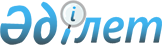 Қазақстан Республикасы Үкіметінің "Меншік иесінің және (немесе) оператордың, сондай-ақ үшінші тұлғаның дербес деректерді қорғау жөніндегі шараларды жүзеге асыру қағидаларын бекіту туралы" 2013 жылғы 3 қыркүйектегі № 909 және "Қазақстан Республикасының мемлекеттік басқару жүйесін одан әрі жетілдіру жөніндегі шаралар туралы" Қазақстан Республикасы Президентінің 2019 жылғы 17 маусымдағы № 24 Жарлығын іске асыру жөніндегі шаралар туралы" 2019 жылғы 12 шілдедегі № 501 қаулыларына толықтырулар енгізу туралыҚазақстан Республикасы Үкіметінің 2022 жылғы 14 сәуірдегі № 219 қаулысы.
      Қазақстан Республикасының Үкіметi ҚАУЛЫ ЕТЕДІ:
      1. Қазақстан Республикасы Үкіметінің кейбір шешімдеріне мынадай толықтырулар енгізілсін:
      1) күші жойылды - ҚР Үкіметінің 13.07.2023 № 559 (алғашқы ресми жарияланған күнінен бастап қолданысқа енгізіледі) қаулысымен.


      2) "Қазақстан Республикасының мемлекеттік басқару жүйесін одан әрі жетілдіру жөніндегі шаралар туралы" Қазақстан Республикасы Президентінің 2019 жылғы 17 маусымдағы № 24 Жарлығын іске асыру жөніндегі шаралар туралы" Қазақстан Республикасы Үкіметінің 2019 жылғы 12 шілдедегі № 501 қаулысында:
      көрсетілген қаулымен бекітілген Қазақстан Республикасының Цифрлық даму, инновациялар және аэроғарыш өнеркәсібі министрлігі туралы ережеде:
      15-тармақта:
      мынадай мазмұндағы 268-1), 268-2) және 268-3) тармақшалармен толықтырылсын:
      "268-1) дербес деректерге қол жеткізуді мемлекеттік бақылау сервисінің жұмыс істеу қағидаларын бекіту;
      268-2) дербес деректерге қол жеткізуді мемлекеттік бақылау сервисімен интеграциялау қағидаларын бекіту;
      268-3) дербес деректер және оларды қорғау мәселелері жөніндегі консультативтік кеңес құру, сондай-ақ оны қалыптастыру және оның қызметінің тәртібін айқындау;";
      мынадай мазмұндағы 378-1) тармақшамен толықтырылсын:
      "378-1) мемлекеттік емес ақпараттандыру объектілерінің мемлекеттік органдардың және (немесе) мемлекеттік заңды тұлғалардың ақпараттандыру объектілерімен дербес деректерді беру жүзеге асырылатын және (немесе) дербес деректерге қолжетімділік берілетін интеграциялануын келісу;".
      Ескерту. 1-тармаққа өзгеріс енгізілді - ҚР Үкіметінің 13.07.2023 № 559 (алғашқы ресми жарияланған күнінен бастап қолданысқа енгізіледі) қаулысымен.


      2. Осы қаулы алғашқы ресми жарияланған күнінен кейін күнтізбелік он күн өткен соң қолданысқа енгізіледі.
					© 2012. Қазақстан Республикасы Әділет министрлігінің «Қазақстан Республикасының Заңнама және құқықтық ақпарат институты» ШЖҚ РМК
				
      Қазақстан РеспубликасыныңПремьер-Министрі 

Ә. Смайылов
